FITAT/ISPM 2013 Keynote Speaker FormSpeaker InformationPhoto (Please see the sample photo on the conference web sitehttp://fitat.org):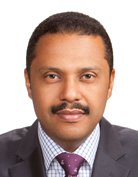 Speaker InformationFull Name:Mohamed Ezzeldin A. BashirSpeaker InformationAffiliation:Faculty of Computer ScienceUniversity of Medical Sciences and Technology.Speaker InformationTel:+249-183-258904Speaker InformationEmail:mohamed.izz@umst-edu.netSpeech InformationShort Bio:Mohamed Ezzeldin A. Bashir received the M.S. degree in computer science and information technology from University of Gezira, Sudan in 2003 and the Ph.D. degree in Computer Science from Chungbuk National University, Cheongju, Korea, in 2012. He is assistant professor and dean faculty of computer science and information technology, University of Medical Sciences and Technology, Khartoum State, Sudan.His research interests include data mining, information retrieval, database systems, bioinformatics, and biomedicine.Speech InformationTitle:Self-motivated Learning Grounds Competence Real-Time Cardiac Arrhythmia DetectionSpeech InformationAbstract:ECG signals are a very important medical instrument that can be utilized by clinicians to extract very useful information about the functional status of the heart. There has been a great deal of interest in systems that provide real time ECG classification through an intermediary local computer between the sensor and control center.It is vital for the automated system to accurately detect and classify ECG signals very fast to provide a useful means for tracing the heart’s health in the right time. The effectiveness of such systems is affected by several factors, including the ECG signals, estimated ECG’s features and descriptors, the dataset used for learning purpose, and the classification model applied. This talk is concerned with the challenges for training the classifiers model with updated data to facilitate the process of developing real time cardiac health monitoring systems in detail, the current status of the self-motivated training techniques will be reviewed, focusing on trigger learning, active learning, and associative learning methods. Moreover, performance comparisons of these techniques will be presented.Schedule of StayArrival Date (Hotel check in):24/9/2013Schedule of StayDeparture Date (Hotel check out):2/10/2013No need to fill this partNo need to fill this partNo need to fill this partHotel Information (We are reserving rooms for the keynote speakers)Name:NEWVERA tourist hotelHotel Information (We are reserving rooms for the keynote speakers)Address:1027 Gagyeong-dong Heungdeok-gu, Cheongju-si, Chungcheongbuk-do, South KoreaHotel Information (We are reserving rooms for the keynote speakers)Phone Number:+82 43-235-8181Hotel Information (We are reserving rooms for the keynote speakers)Web Site:http://www.newvera.co.kr/Hotel Information (We are reserving rooms for the keynote speakers)Hotel on Google Map:http://goo.gl/maps/8xPwx